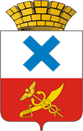 Глава Городского округа «город Ирбит»Свердловской области ПОСТАНОВЛЕНИЕот  28  июня 2023 года  №  103-ПГг. ИрбитО создании комиссии по повышению устойчивости функционирования организаций, осуществляющих свою деятельность на территории Городского округа «город Ирбит» Свердловской области, в мирное и военное времяВ соответствии с Федеральным законом от 12 февраля 1998 года № 28-ФЗ «О гражданской обороне», приказом Министерства Российской Федерации по делам гражданской обороны, чрезвычайным ситуациям и ликвидации последствий стихийных бедствий от 14.11.2008 № 687 «Об утверждении Положения об организации и ведении гражданской обороны в муниципальных образованиях и организациях», постановлением Правительства Свердловской области от 05.12.2019 № 885-ПП «О создании комиссии по повышению устойчивости функционирования организаций, осуществляющих свою деятельность на территории Свердловской области, в мирное и военное время», в целях повышения устойчивости функционирования объектов экономики на территории Городского округа «город Ирбит» Свердловской области, руководствуясь статьей 27 Устава Городского округа «город Ирбит» Свердловской области ПОСТАНОВЛЯЮ:1. Создать комиссию по повышению устойчивости функционирования организаций, осуществляющих свою деятельность на территории Городского округа «город Ирбит» Свердловской области, в мирное и военное время.2. Утвердить:1) положение о комиссии по повышению устойчивости функционирования организаций, осуществляющих свою деятельность на территории Городского округа «город Ирбит» Свердловской области, в мирное и военное время (приложение №1);2) состав комиссии по повышению устойчивости функционирования организаций, осуществляющих свою деятельность на территории Городского округа «город Ирбит» Свердловской области, в мирное и военное время (приложение №2).3. Рекомендовать руководителям организаций, в соответствии с Перечнем объектов, необходимых для устойчивого функционирования экономики и выживания населения в мирное и военное время на территории Городского округа «город Ирбит» Свердловской области, утвержденным постановлением Администрации Городского округа «город Ирбит» Свердловской области от 10.10.2022 № 1699-ПА «Об утверждении Перечня объектов, необходимых для устойчивого функционирования экономики и выживания населения в мирное и военное время на территории Городского округа «город Ирбит» Свердловской области» до 01.09.2023:1) создать (актуализировать) состав комиссии по повышению устойчивости функционирования организации в мирное и военное время;2) разработать (актуализировать) положение о комиссии по повышению устойчивости функционирования организации в мирное и военное время, функциональные обязанности членов комиссии, план мероприятий по повышению устойчивости функционирования организации в мирное и военное время;3) копии приказов о создании указанных комиссий направить в отдел гражданской защиты и общественной безопасности администрации Городского округа «город Ирбит» Свердловской области до  01.10.2023 года.4. Признать утратившим силу постановление главы Муниципального образования город Ирбит от 16.12.2020 № 218-ПГ «О создании комиссии по повышению устойчивости функционирования организаций, осуществляющих свою деятельность на территории Муниципального образования город Ирбит, в мирное и военное время».5. Контроль за исполнением настоящего постановления возложить на заместителя главы администрации – начальника Финансового управления администрации Городского округа «город Ирбит» Свердловской области                        Л.А. Тарасову.6. Отделу организационной работы и документообеспечения администрации Городского округа «город Ирбит» Свердловской области   разместить настоящее постановление на официальном сайте администрации Городского округа «город Ирбит» Свердловской области (www.moirbit.ru).Глава Городского округа«город Ирбит» Свердловской области                                                       Н.В. ЮдинПриложение № 1 к постановлению главы Городского округа «город Ирбит» Свердловской области от 28 июня 2023 года № 103-ПГ	ПОЛОЖЕНИЕо комиссии по повышению устойчивости функционирования организаций, осуществляющих свою деятельность на территории Городского округа «город Ирбит» Свердловской области, в мирное и военное времяГлава 1. Общие положения1. Настоящее положение определяет статус и порядок деятельности комиссии по повышению устойчивости функционирования организаций, осуществляющих свою деятельность на территории Городского округа «город Ирбит» Свердловской области, в мирное и военное время (далее – комиссия).2. Комиссия создается при администрации Городского округа «город Ирбит» Свердловской области в целях организации планирования, координации и контроля выполнения мероприятий по повышению устойчивости функционирования организаций, осуществляющих свою деятельность на территории Городского округа «город Ирбит» Свердловской области, необходимых для выживания населения при военных конфликтах или вследствие этих конфликтов, а также при чрезвычайных ситуациях природного и техногенного характера, и является постоянно действующим организующим, консультативным и исследовательским органом.3. Комиссия формируется из представителей органов местного самоуправления, организаций независимо от их организационно-правовых форм и форм собственности, осуществляющих свою деятельность на территории Городского округа «город Ирбит» Свердловской области, в мирное и военное время (далее - организации).4. Комиссия руководствуется в своей деятельности законодательством Российской Федерации, указами и распоряжениями  Губернатора Свердловской области, постановлениями и распоряжениями Правительства Свердловской области, главы Городского округа «город Ирбит» Свердловской области, а также настоящим Положением.5. Комиссия осуществляет свою деятельность во взаимодействии с комиссией по предупреждению и ликвидации чрезвычайных ситуаций и обеспечению пожарной безопасности Городского округа «город Ирбит» Свердловской области, эвакуационной комиссией Городского округа «город Ирбит» Свердловской области, а также с комиссиями организаций.6. Комиссия подчиняется руководителю гражданской обороны Городского округа «город Ирбит» Свердловской области. 7. Решения комиссии, принятые в пределах ее полномочий, являются обязательными для выполнения всеми руководителями и специалистами отраслевых (функциональных) органов и структурных подразделений администрации Городского округа «город Ирбит» Свердловской области, а также руководителями организаций.8. Перечень организаций, необходимых для выживания населения при военных конфликтах или вследствие этих конфликтов, а также при чрезвычайных ситуациях природного и техногенного характера (далее - перечень), утверждается Главой Городского округа «город Ирбит» Свердловской области при разработке плана гражданской обороны и защиты населения, плана действий по предупреждению и ликвидации чрезвычайных ситуаций природного и техногенного характера. В организациях, не вошедших в перечень, функции комиссии возлагаются на объектовые комиссии по предупреждению и ликвидации чрезвычайных ситуаций и обеспечению пожарной безопасности.Глава 2. Основные задачи комиссии9. Основными задачами комиссии являются организация планирования и координация выполнения мероприятий по повышению устойчивости функционирования:создание в организациях комиссий по повышению устойчивости функционирования;рациональное размещение средств производства в соответствии с требованиями строительных норм и правил осуществления инженерно-технических мероприятий гражданской обороны;разработка и проведение мероприятий, направленных на повышение надежности функционирования систем и источников газо-, энерго- и водоснабжения;разработка и реализация в мирное и военное время инженерно- технических мероприятий гражданской обороны;планирование, подготовка и проведение аварийно-спасательных и других неотложных работ в организациях, продолжающих работу в военное время;заблаговременное создание запасов материально-технических, продовольственных, медицинских и иных средств, необходимых для сохранения и (или) восстановления производственного процесса;создание страхового фонда документации;повышение эффективности защиты производственных фондов при воздействии на них современных средств поражения.Глава 3. Основные функции комиссии10. Комиссия с целью выполнения возложенных на нее задач осуществляет следующие функции:разрабатывает предложения по внесению изменений в постановления и распоряжения главы Городского округа «город Ирбит» Свердловской области по вопросам повышения устойчивости функционирования;оказывает методическую помощь организациям по разработке нормативных правовых актов и планирующих документов по вопросам повышения устойчивости функционирования;участвует в разработке и ежегодной корректировке планирующих документов по повышению устойчивости функционирования, в том числе плана гражданской обороны и защиты населения Городского округа «город Ирбит» Свердловской области;участвует в проверочных мероприятиях состояния гражданской обороны по вопросам устойчивости функционирования;участвует в комплексных, тактико-специальных, командно-штабных учениях и тренировках, проводимых на территории Городского округа «город Ирбит» Свердловской области, в том числе на объектах экономики, по вопросам повышения устойчивости функционирования и защите от опасностей, возникающих при военных конфликтах или вследствие этих конфликтов, а также при чрезвычайных ситуациях природного и техногенного характера;осуществляет координацию деятельности органов местного самоуправления при разработке, планировании и своевременном осуществлении организационных, инженерно-технических мероприятий по повышению устойчивости функционирования;организует и осуществляет координацию деятельности органов местного самоуправления по выполнению федеральных, отраслевых и областных требований по повышению устойчивости функционирования;организует работу по комплексной оценке состояния возможностей и потребностей организаций в мирное и военное время для обеспечения выпуска заданных объемов и номенклатуры военной и гражданской продукции в условиях возможных потерь и разрушений, а также по обеспечению жизнедеятельности населения Городского округа «город Ирбит» Свердловской области в данных условиях;организует и осуществляет координацию проведения исследований, разработки и уточнения мероприятий по повышению устойчивости функционирования;рассматривает результаты исследований устойчивости функционирования и осуществляет подготовку предложений о целесообразности практического осуществления выработанных мероприятий;участвует в обобщении результатов учений, исследований и выработке предложений по дальнейшему повышению устойчивости функционирования для включения в установленном порядке в проекты соответствующих планов;осуществляет оценку выполнения органами местного самоуправления и организациями мероприятий по повышению устойчивости функционирования;участвует в разработке, сборе и подготовке донесений в соответствии с Табелем срочных донесений Свердловской подсистемы РСЧС;обобщает данные по вопросам устойчивости функционирования для принятия решений главой Городского округа «город Ирбит» Свердловской области.Глава 4. Права комиссии11. Комиссия в пределах своей компетенции имеет право:передавать органам местного самоуправления и организациям решения комиссии;запрашивать от организаций материалы и сведения, необходимые для анализа и принятия решений по вопросам, относящимся к компетенции комиссии;заслушивать должностных лиц органов местного самоуправления и организаций по вопросам повышения устойчивости функционирования и проводить совещания с представителями этих органов и организаций;привлекать к участию в рассмотрении отдельных вопросов повышения устойчивости функционирования должностных лиц органов местного самоуправления и организаций;участвовать в мероприятиях, имеющих отношение к решению вопросов повышения устойчивости функционирования; направлять в правоохранительные органы соответствующие документы и материалы для решения вопроса о привлечении к ответственности должностных лиц и граждан Российской Федерации за неисполнение обязанностей в области гражданской обороны в соответствии с законодательством Российской Федерации.Глава 5. Состав комиссииСостав комиссии утверждается постановлением главы Городского округа «город Ирбит» Свердловской области.В состав комиссии входят председатель комиссии, заместитель председателя комиссии, секретарь комиссии и члены комиссии.Председателем комиссии является заместитель главы администрации-  начальник Финансового управления администрации Городского округа «город Ирбит» Свердловской области либо лицо, исполняющее его обязанности.Заместителем председателя комиссии является начальник отдела экономического развития администрации Городского округа «город Ирбит» Свердловской области либо лицо, исполняющее его обязанности.Секретарем комиссии является начальник отдела гражданской защиты и общественной безопасности администрации Городского округа «город Ирбит» Свердловской области.При изменении места работы членом комиссии становится назначенное на данную должность лицо, с выполнением всех возложенных на него функций и задач.Глава 6. Основные обязанности заместителя председателя комиссии, секретаря комиссии и членов комиссии18. Заместитель председателя комиссии:1) в отсутствие председателя комиссии исполняет его обязанности;2) организует деятельность рабочих групп по планированию и осуществлению мероприятий по повышению устойчивости функционирования;3) осуществляет   контроль исполнения решений комиссии по повышениюустойчивости функционирования.19. Секретарь комиссии:формирует повестку заседания комиссии и материалы по вопросам, включенным в повестку заседания комиссии;не позднее, чем за 5 рабочих дней до заседания комиссии представляет повестку заседания комиссии на утверждение председателю комиссии;не позднее, чем за 2 рабочих дня до заседания комиссии направляет повестку заседания комиссии и материалы к нему заместителю председателя комиссии и членам комиссии для ознакомления;ведет протоколы заседаний комиссии;выполняет иные поручения председателя комиссии и заместителя председателя комиссии;организует контроль за исполнением решений комиссии.21. Члены комиссии:участвуют в разработке годового и перспективного планов повышения устойчивости функционирования;участвуют в разработке и осуществлении мероприятий по повышению устойчивости функционирования;готовят предложения по принятию мер по повышению устойчивости функционирования в установленном порядке в пределах своих полномочий;представляют секретарю комиссии материалы по вопросам, включенным в повестку заседания комиссии;принимают участие в проведении исследовательских работ (учений) по оценке уязвимости организаций от возможных чрезвычайных ситуаций;разрабатывают предложения и рекомендации по ликвидации последствий чрезвычайных ситуаций.20. Функциональные обязанности заместителя председателя комиссии, секретаря комиссии, а также руководителей рабочих групп и других членов комиссии утверждаются председателем комиссии.Глава 7. Функциональные обязанности председателя комиссии21. В режиме повседневной деятельности председатель комиссии:утверждает функциональные обязанности заместителя председателя комиссии, секретаря комиссии, а также руководителей рабочих групп и других членов комиссии;руководит разработкой годового плана работы комиссии, плана проведения научных исследований устойчивости функционирования, перспективного плана мероприятий по повышению устойчивости функционирования;организует работу комиссии в соответствии с годовым планом работы комиссии;проводит заседания комиссии, экспертизы и другие мероприятия, направленные на повышение устойчивости функционирования;осуществляет руководство деятельностью комиссии, контролирует и направляет работу комиссий по повышению устойчивости функционирования в организациях;организует разработку, планирование и осуществление мероприятий по повышению устойчивости функционирования;организует сбор и обобщение данных по повышению устойчивости функционирования;организует работу по комплексной оценке состояния, возможностей и потребностей организаций для обеспечения жизнедеятельности населения Городского округа «город Ирбит» Свердловской области, а также выпуска заданных объемов и номенклатуры продукции с учетом возможных потерь и разрушений в чрезвычайных ситуациях мирного и военного времени;докладывает главе Городского округа «город Ирбит» Свердловской области о результатах работы по проведенным исследованиям состояния устойчивости функционирования и внедрению мероприятий по повышению устойчивости функционирования;участвует в проведении проверочных мероприятий состояния гражданской обороны по вопросам устойчивости функционирования, командно-штабных учениях и других мероприятиях;организует подготовку предложений по дальнейшему повышению устойчивости функционирования для включения в проекты соответствующих планов;доводит до главы Городского округа «город Ирбит» Свердловской области предложения и рекомендации по вопросам оценки состояния устойчивости функционирования и внедрению мероприятий по повышению устойчивости функционирования;организует подготовку предложений по разработке проектов постановлений и распоряжений главы Городского округа «город Ирбит» Свердловской области, направленных на обеспечение защиты населения Городского округа «город Ирбит» Свердловской области, повышение устойчивости функционирования.22. При переводе организаций на работу по планам военного времени председатель комиссии:организует сбор и обобщение данных по вопросам устойчивости функционирования, в том числе по переводу организаций на работу по планам военного времени;организует проведение проверок качества выполнения мероприятий по повышению устойчивости функционирования с введением в действие плана гражданской обороны и защиты населения Городского округа «город Ирбит» Свердловской области;осуществляет контроль и проводит оценку хода осуществления организациями запланированных мероприятий по повышению устойчивости функционирования;отвечает за принятие своевременных и эффективных мер по защите населения Городского округа «город Ирбит» Свердловской области, обеспечению его жизнедеятельности, исключению или снижению возможных потерь персонала организаций, внедрению первоочередных мероприятий по повышению устойчивости функционирования согласно плану-графику наращивания мероприятий по повышению устойчивости функционирования;уточняет задачи по выполнению мероприятий, предусмотренных планами военного времени;участвует в определении масштабов разрушений в производственной и социально-бытовой сферах, размеров ущерба, в осуществлении прогнозирования затрат на восстановление разрушенного производства, социально-бытовой сферы, защиту населения Городского округа «город Ирбит» Свердловской области, возобновление выпуска продукции в установленных объемах и номенклатуре;организует проведение анализа состояния и возможностей организаций и экономики Городского округа «город Ирбит» Свердловской области в целом;организует обобщение данных по обстановке с целью подготовки предложений гГлаве Городского округа «город Ирбит» Свердловской области по вопросам организации производственной деятельности на сохранившихся мощностях, восстановления нарушенного управления с организациями, обеспечения жизнедеятельности населения Городского округа «город Ирбит» Свердловской области, а также проведения аварийно-восстановительных  работ;доводит полученные сведения до членов комиссии, заслушивает предложения специалистов, членов комиссии и принимает решения по защите населения Городского округа «город Ирбит» Свердловской области, определяет задачи членам комиссии по организации восстановления разрушенного производства и возобновления выпуска продукции в установленных объемах и номенклатуре;докладывает главе Городского округа «город Ирбит» Свердловской области об обстановке, принимаемых мерах и выполнении работ по организации восстановления разрушенного производства и возобновления выпуска продукции в установленных объемах и номенклатуре;осуществляет контроль за привлечением необходимых сил и средств к мероприятиям по организации восстановления разрушенного производства и возобновления выпуска продукции в установленных объемах и номенклатуре;координирует работу комиссии по повышению устойчивости функционирования при восстановлении разрушенного производства и возобновлении выпуска продукции в установленных объемах и номенклатуре.Глава 8. Регламент работы комиссии23. Комиссия осуществляет свою деятельность в соответствии с ежегодным планом работы, принимаемым на заседании комиссии и утверждаемым председателем комиссии.Плановые заседания комиссии проводятся не реже двух раз в год, при чрезвычайных ситуациях или в иных случаях - по решению председателя комиссии.Заседание комиссии проводит председатель комиссии или по его поручению заместитель председателя комиссии.Заседание комиссии считается правомочным, если на нем присутствует не менее двух третей членов комиссии.Члены комиссии принимают участие в заседаниях комиссии без права замены.При отсутствии возможности принять участие в заседании комиссии член комиссии не позднее, чем за сутки до начала заседания представляет председателю комиссии докладную записку о причинах отсутствия.В случае отсутствия на заседании комиссии член комиссии имеет право представить свое мнение по рассматриваемым вопросам в письменной форме.24. Подготовка материалов к заседанию комиссии осуществляется организациями, к сфере ведения которых относятся вопросы, включенные в повестку заседания комиссии.Материалы к заседанию комиссии должны быть представлены секретарю комиссии не позднее, чем за 5 рабочих дней до даты проведения заседания комиссии.25. Решения комиссии принимаются простым большинством голосов присутствующих на заседании членов комиссии, включая председателя комиссии, заместителя председателя комиссии и секретаря комиссии. В случае равенства голосов решающим является голос председательствующего на заседании комиссии.26. Решения комиссии оформляются протоколом заседания комиссии, который подписывается председательствующим на заседании комиссии и секретарем комиссии.27. Решения комиссии доводятся до органов местного самоуправления, руководителей организаций и обязательны для исполнения.В соответствии с решением комиссии при необходимости подготавливаются предложения о разработке постановлений и распоряжений Главы Городского округа «город Ирбит» Свердловской области.28. Организационно-техническое обеспечение деятельности комиссии осуществляется отделом гражданской защиты и общественной безопасности администрации Городского округа «город Ирбит» Свердловской области.Глава 9. Организация работы рабочих групп комиссии29. Комиссия формируется из руководящего состава и специалистов соответствующих отраслевых (функциональных) органов, структурных подразделений администрации Городского округа «город Ирбит» Свердловской области с привлечением специалистов организаций, осуществляющих свою деятельность на территории Городского округа «город Ирбит» Свердловской области. При назначении новых лиц на должности, последние исполняют обязанности члена комиссии. Из состава комиссии создаются рабочие группы по направлениям деятельности, состоящие из руководителей рабочих групп и членов рабочих групп. Решения рабочих групп оформляются протоколами и направляются секретарю комиссии.30. Комиссия состоит из следующих рабочих групп:рабочая группа планирования, учета и устойчивого функционирования финансового обеспечения, руководитель группы - главный специалист отдела экономического развития администрации Городского округа «город Ирбит» Свердловской области;рабочая группа по обеспечению устойчивости функционирования систем управления, связи и оповещения, руководитель группы – директор муниципального казенного учреждения Городского округа «город Ирбит» Свердловской области «Центр общественной безопасности»;рабочая группа по обеспечению устойчивости функционирования систем здравоохранения и социальной сферы, руководитель группы - заместитель главы администрации города Городского округа «город Ирбит» Свердловской области;рабочая группа по обеспечению устойчивости функционирования топливно - энергетического комплекса и жилищно-коммунального хозяйства, руководитель группы – начальник отдела городского хозяйства администрации Городского округа «город Ирбит» Свердловской области; рабочая группа по обеспечению устойчивости функционирования транспортной системы, руководитель группы - заместитель главы администрации города Городского округа «город Ирбит» Свердловской области.31. Основные функции рабочих групп:1) обеспечение планирования, учета и устойчивого функционирования финансового обеспечения:планирование и координация разработки и проведения мероприятий по повышению устойчивости функционирования;определение возможных потерь среди гражданского персонала, возможных разрушений объектов защиты гражданского персонала и обеспечения его жизнедеятельности, основных производственных фондов организаций, путей восстановления (поддержания) объемов производства при возникновении чрезвычайных ситуаций в мирное и военное время;рассмотрение предложений рабочих групп по повышению устойчивости функционирования по своим направлениям деятельности, обобщение и представление их на заседания комиссии и в администрацию Городского округа «город Ирбит» Свердловской области;рассмотрение исследовательских работ по вопросам устойчивости функционирования;оценка реализации организациями мероприятий по повышению устойчивости функционирования;выполнение других поручений по указанию председателя комиссии;обеспечение устойчивости функционирования систем управления, связи и оповещения Городского округа «город Ирбит» Свердловской области:разработка, планирование и осуществление мероприятий по поддержанию устойчивости функционирования систем управления, связи и оповещения Городского округа «город Ирбит» Свердловской области в повседневных условиях, а также при возникновении чрезвычайных ситуаций в мирное и военное время;определение возможных разрушений систем управления, связи и оповещения Городского округа «город Ирбит» Свердловской области и отдельных их элементов при возникновении чрезвычайных ситуаций в мирное и военное время, а также способности дублирующих систем обеспечить управление экономикой при выходе из строя основных систем управления, связи и оповещения Городского округа «город Ирбит» Свердловской области;анализ эффективности выполнения мероприятий по повышению устойчивости функционирования систем управления, связи и оповещения Городского округа «город Ирбит» Свердловской области, в том числе способности дублирующих органов управления обеспечить непрерывное управление организациями при нарушении связи с основными органами управления;анализ готовности системы оповещения Городского округа «город Ирбит» Свердловской области;подготовка предложений по повышению устойчивости функционирования систем управления, связи и оповещения Городского округа «город Ирбит» Свердловской области;выполнение других поручений по указанию председателя комиссии;обеспечение устойчивости функционирования систем здравоохранения и социальной сферы Городского округа «город Ирбит» Свердловской области:разработка, планирование и осуществление мероприятий по поддержанию устойчивости функционирования систем здравоохранения и социальной сферы Городского округа «город Ирбит» Свердловской области в повседневных условиях, при возникновении чрезвычайных ситуаций в мирное и военное время;анализ эффективности выполнения мероприятий по повышению устойчивости функционирования систем здравоохранения и социальной сферы Городского округа «город Ирбит» Свердловской области;подготовка предложений по повышению устойчивости функционирования систем здравоохранения и социальной сферы Городского округа «город Ирбит» Свердловской области;выполнение других поручений по указанию председателя комиссии;обеспечение устойчивости функционирования топливно-энергетического комплекса и жилищно-коммунального хозяйства Городского округа «город Ирбит» Свердловской области:разработка, планирование и осуществление мероприятий по поддержанию устойчивости функционирования топливно-энергетического комплекса и жилищно-коммунального хозяйства Городского округа «город Ирбит» Свердловской области в повседневных условиях, при возникновении чрезвычайных ситуаций в мирное и военное время;определение степени устойчивости функционирования элементов и систем электро- и теплоснабжения, газо- и водоснабжения при возникновении чрезвычайных ситуаций в мирное и военное время;определение возможных разрушений систем топливно-энергетического комплекса и жилищно-коммунального хозяйства Городского округа «город Ирбит» Свердловской области и путей их восстановления, а также возможности работы на автономных источниках энергоснабжения при возникновении чрезвычайных ситуаций в мирное и военное время;анализ возможности работы организаций от автономных источников энергоснабжения;анализ эффективности выполнения мероприятий по повышению устойчивости функционирования топливно-энергетического комплекса и жилищно-коммунального хозяйства Городского округа «город Ирбит» Свердловской области;подготовка предложений по повышению устойчивости функционирования топливно-энергетического комплекса и жилищно-коммунального хозяйства Городского округа «город Ирбит» Свердловской области;выполнение других поручений по указанию председателя комиссии;обеспечение устойчивости функционирования транспортной системы Городского округа «город Ирбит» Свердловской области:разработка, планирование и осуществление мероприятий по поддержанию устойчивости функционирования объектов транспорта и транспортных коммуникаций в повседневных условиях, при возникновении чрезвычайных ситуаций в мирное и военное время;анализ эффективности выполнения мероприятий по повышению устойчивости функционирования транспортной системы Городского округа «город Ирбит» Свердловской области;определение возможных потерь имеющихся транспортных средств и разрушений транспортных коммуникаций при возникновении чрезвычайных ситуаций в мирное и военное время;подготовка предложений по повышению устойчивости функционирования транспортной системы Городского округа «город Ирбит» Свердловской области;выполнение других поручений по указанию председателя комиссии.Глава 10. Подготовка членов комиссии32. Обучение председателя комиссии, заместителя председателя комиссии и иных членов комиссии в области гражданской обороны осуществляется в рамках единой системы подготовки населения Свердловской области в области гражданской обороны и защиты от чрезвычайных ситуаций природного и техногенного характера и проводится в организациях, имеющих лицензию на осуществление образовательной деятельности по программам дополнительного образования (курсового обучения) в области гражданской обороны.Курсовое обучение в обязательном порядке проводится с периодичностью не реже 1 раза в 5 лет. Для лиц, впервые включенных в состав комиссии, курсовое обучение в течение первого года работы в составе комиссии является обязательным.33. Подготовка председателя комиссии, заместителя председателя комиссии и иных членов комиссии может осуществляться:во время учебно-методических сборов, проводимых по указанию председателя комиссии;на командно-штабных учениях и тренировках с Ирбитским городским звеном Свердловской подсистемы единой государственной системы предупреждения и ликвидации чрезвычайных ситуаций.В ходе командно-штабных учений и тренировок практически отрабатываются вопросы оповещения и сбора комиссии и приведения комиссии в готовность к работе по предназначению.Ответственность за планирование, обеспечение и проведение мероприятий по повышению устойчивости функционирования возлагается на председателя комиссии.Приложение № 2 к постановлению главы Городского округа «город Ирбит» Свердловской области от 28 июня 2023 года № 103-ПГСОСТАВ комиссии по повышению устойчивости функционирования организаций, осуществляющих свою деятельность на территории Городского округа «город Ирбит» Свердловской области, в мирное и военное времяФамилия Имя ОтчествоДолжностьТарасова Любовь Алексеевназаместитель главы администрации – начальник Финансового управления администрации Городского округа «город Ирбит» Свердловской области, председатель комиссииИванова Евгения Владимировнаначальник отдела экономического развития администрации Городского округа «город Ирбит» Свердловской области, заместитель председателя комиссииЛяпунов Вадим Витальевичначальник отдела гражданской защиты и общественной безопасности администрации Городского округа «город Ирбит» Свердловской области, секретарь комиссииЧлены комиссии:Члены комиссии:Рабочая группа планирования, учета и устойчивого функционирования финансового обеспечения:Рабочая группа планирования, учета и устойчивого функционирования финансового обеспечения:Дягилева Ольга Александровнаглавный специалист отдела экономического развития администрации Городского округа «город Ирбит» Свердловской области, руководитель рабочей группыСправцеваАленаВадимовнаведущий специалист отдела экономического развития администрации Городского округа «город Ирбит» Свердловской областиРабочая группа по обеспечению устойчивости функционирования систем управления, связи и оповещения:Рабочая группа по обеспечению устойчивости функционирования систем управления, связи и оповещения:Сутягин Александр Григорьевичдиректор муниципального казенного учреждения Городского округа «город Ирбит» Свердловской области «Центр общественной безопасности», руководитель рабочей группыШумков Евгений Николаевичзаместитель директора муниципального казенного учреждения Городского округа «город Ирбит» Свердловской области «Центр общественной безопасности» - начальник единой дежурно-диспетчерской службыРабочая группа по обеспечению устойчивости функционирования систем здравоохранения и социальной сферы:Рабочая группа по обеспечению устойчивости функционирования систем здравоохранения и социальной сферы:Дерябина Ирина Анатольевназаместитель главы администрации – Управляющий делами администрации Городского округа «город Ирбит» Свердловской области, руководитель рабочей группыПодушкин Дмитрий Анатольевичглавный врач государственного автономного учреждения здравоохранения  Свердловской области «Ирбитская центральная городская больница» (по согласованию)Рабочая группа по обеспечению устойчивости функционирования топливно - энергетического комплекса и жилищно-коммунального хозяйства:Рабочая группа по обеспечению устойчивости функционирования топливно - энергетического комплекса и жилищно-коммунального хозяйства:Гладкова Ольга Валерьевнаначальник отдела городского хозяйства администрации Городского округа «город Ирбит» Свердловской области, руководитель рабочей группыМамаева Светлана Александровнаведущий специалист отдела городского хозяйства администрации Городского округа «город Ирбит» Свердловской областиРабочая группа по обеспечению устойчивости функционирования транспортной системы:Рабочая группа по обеспечению устойчивости функционирования транспортной системы:Коростелева Светлана Владиславовназаместитель главы администрации города Городского округа «город Ирбит» Свердловской области, руководитель рабочей группыФоминых Олег Владимировичисполнительный директор муниципального унитарного предприятия Муниципального образования город Ирбит «Ирбит-Авто-Транс»